新北市立文山國中      學年度「班級巡迴書箱」作品發表單書香．書箱．好書交享閱 ♫～♫～♬～♭～♪ ♪ ♪書香．書箱．好書交享閱 ♫～♫～♬～♭～♪ ♪ ♪書香．書箱．好書交享閱 ♫～♫～♬～♭～♪ ♪ ♪       年      班        號姓名★作者：                                 
書名：________________________________★作者：                                 
書名：________________________________★作者：                                 
書名：________________________________文字篇：練習表達，說出想法，只要你願意提筆，就是文山國中小作家！□閱讀心得  □書籍簡介  □書籍評論文字篇：練習表達，說出想法，只要你願意提筆，就是文山國中小作家！□閱讀心得  □書籍簡介  □書籍評論文字篇：練習表達，說出想法，只要你願意提筆，就是文山國中小作家！□閱讀心得  □書籍簡介  □書籍評論圖畫篇：可以畫圖或漫畫或心智圖來發表來你的感受喔！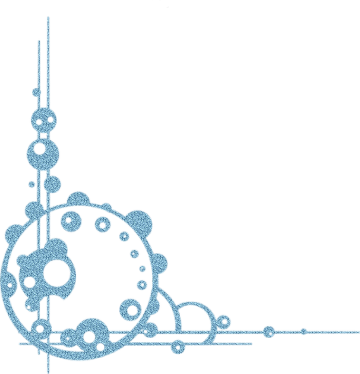 圖畫篇：可以畫圖或漫畫或心智圖來發表來你的感受喔！圖畫篇：可以畫圖或漫畫或心智圖來發表來你的感受喔！